Compõem este documento:Carta de Intenções;Proposta de Aliança;Orçamento Resumido. CARTA DE INTENÇÕESObs: As inconsistências das informações cadastradas nos documentos submetidos e na plataforma online resultarão na devolução do projeto e consequentemente atualização na ordem de chegada. [remover este comunicado]. Todas as páginas deste documento deve ser rubricas (permite-se assinatura eletrônica) CIDADE, DATAUFÀ COORDENAÇÃO DA PLATAFORMA INOVAÇÃO PARA A INDÚSTRIA Eu, nome completo do representante da empresa, RG ____________________ CPF ____________________ , representante da empresa ____________________ CNPJ __________________ venho por meio desta, manifestar a intenção de que a empresa anteriormente citada participe da plataforma inovação para a indústria como indústria proponente da Aliança, para o desenvolvimento conjunto de projeto entre os envolvidos listados nos quadro I – identificação de empresas e II – identificação dos Institutos Senai de Inovação e de Unidades Embrapa descritos na proposta de Aliança, bem como o orçamento resumido do projeto informado no quadro Orçamento Resumido.A submissão de uma ideia ou proposta de projeto implica na concordância das regras, terminologias e definições presentes no regulamento da Plataforma Inovação para a Indústria e suas categorias. Ao submeter uma ideia nesta Plataforma, as empresas proponente e participantes se comprometem com a veracidade das informações declaradas.E assim, por estarem justos e acordados, assinam:Remover, ou adicionar novos quadros de assinaturas, caso houver. Proposta de AliançaI – IDENTIFICAÇÃO DE EMPRESASAdicionar novos quadros de identificação para demais empresas, incluindo os opcionais, se houver.II – IDENTIFICAÇÃO DE INSTITUTOS SENAI DE INOVAÇÃO E UNIDADES EMBRAPAAdicionar novos quadros de identificação para demais Institutos, se houver.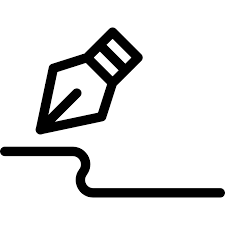 ORÇAMENTO RESUMIDOOs valores informados deverão refletir na Plataforma Online (Submissão) e Proposta de Projeto.Indústria ProponenteDeve constar o nome Nome Empresarial ou Nome fantasia constante no cartão CNPJCNPJxx.xxx.xxx/xxxx-xxPorteCertificar o porte da empresa com base no faturamentoRepresentante (projeto)CargoTelefone/e-mailEntidade ParceiraDeve constar o nome Nome Empresarial ou Nome fantasia constante no cartão CNPJCNPJxx.xxx.xxx/xxxx-xxPorteCertificar o porte da empresa com base no faturamentoRepresentante (projeto)CargoTelefone/e-mailISI Co-coordenadorEstadoRepresentante (projeto)Cargo:Telefone/e-mailUD Co-coordenadoraEstadoRepresentante (projeto)Cargo:Telefone/e-mailFONTEFinanceiro(R$)Econômico(R$)TOTAL(R$)Recurso da PLATAFORMA(SENAI-DN)Contrapartida Indústria ProponenteContrapartida Entidade ParceiraContrapartida
ISI Co-coordenadorContrapartida
UD Co-coordenadora